Дополнительное занятие 2ПодачаВ отличие от всех остальных ударов в настольном теннисе, совершаемых игроком в движении, подача является единственным ударом, который производится с места. При подаче, как известно, мяч должен сначала удариться о половину стола подающего и, отраженный его поверхностью, перелететь через сетку на сторону противника.Несмотря на это, подача по технике выполнения сравнительно мало отличается от обычных крученых или резаных ударов. Это объясняется тем, что поверхность стола сохраняет направление полета, угол падения и характер вращения мяча, лишь немного замедляя это вращение. Для того, чтобы на стороне противника мяч получил низкий отскок, направление удара при подаче должно быть почти параллельно плоскости стола. Если подавать с высоты под большим углом, то на стороне противника мяч будет иметь также высокий отскок.Подавать можно как справа, так и слева, придавая мячу как верхнее, так и нижнее вращение. Отметим, что при подаче значительно чаще, чем в игре, мячу придается различное боковое вращение. Это затрудняет прием подачи противнику, заставляет его совершать ошибку, если он не учитывает влияния бокового смещения мяча. О том, какое большое значение может иметь вращение мяча при подаче, свидетельствует введение специального правила, требующего, чтобы мяч подбрасывался с открытой ладони с отставленным большим пальцем и вытянутыми остальными пальцами, введения этого правила некоторые игроки иногда с помощью пальцев левой руки сообщали мячу настолько сильное вращение, что оно обеспечивало им выигрыш 5 очков подряд даже у опытных противников.Посылать подачу нужно на сторону противника как можно глубже. Полет мяча при крученой подаче должен быть быстрым, отскок — стремительным и невысоким. Иногда после серии  подач по углам полезно послать подачу в центр. Она может застать противника врасплох. Подачу обычно осуществляют кручеными ударами справа или слева. По технике выполнения эти удары почти ничем не отличаются от обычных крученых ударов, и описывать их нет необходимости. Необходимо только следить, чтобы мяч ударился на своей половине стола недалеко от его края и сам удар по мячу производился бы невысоко, почти в горизонтальном направлении, этим обеспечивается настильность траектории мяча и невысокий отскок на стороне противника (рис. 31).
Рис. 31. Крученая подача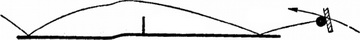 Наряду с крученой подачей часто практическое употребление имеет сильно резаная подача. При этой подаче мяч благодаря сильному нижнему вращению обладает вялым, почти вертикальным невысоким отскоком. Такую подачу зачастую направляют так, чтобы мяч ложился на стороне противника как можно ближе к сетке (рис. 32). Прием такой подачи представляет известные трудности, особенно после нескольких быстрых подач по углам, которые заставили противника немного отойти от стола. В этом случае мяч на своей половине стола должен удариться неподалеку от сетки.
Рис. 32. Резаная подача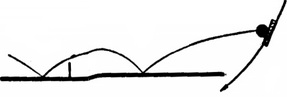 